Kazantsev SergiyExperience:Documents and further information:.Position applied for: Chief EngineerDate of birth: 22.02.1971 (age: 46)Citizenship: UkraineResidence permit in Ukraine: YesCountry of residence: UkraineCity of residence: IzmailContact Tel. No: +38 (067) 262-50-43E-Mail: sergiy2271@ukr.netSkype: kazantsev2271U.S. visa: NoE.U. visa: NoUkrainian biometric international passport: Not specifiedDate available from: 01.10.2017English knowledge: Not specifiedMinimum salary: 8800 $ per monthPositionFrom / ToVessel nameVessel typeDWTMEBHPFlagShipownerCrewingChief Engineer27.02.2017-23.06.2017Cement TraderCement carrier5957,5Man B&W4147Antiqua BarbudaCement Trader Cmbh&Ca,KGMarine pro serviceChief Engineer19.10.2016-05.12.2016Cement TraderCement carrier5957,5Man B&W4147Antiqua BarbudaCement Trader Cmbh&Ca,KGMarine pro serviceChief Engineer13.04.2016-16.07.2016Cement TraderCement carrier5957,5Man B&W4147Antiqua BarbudaCement Trader Cmbh&Ca,KGMarine pro serviceChief Engineer26.08.2015-18.01.2016Cement TraderCement carrier5957,5Man B&W4147Antiqua BarbudaCement Trader Cmbh&Ca,KGMarine pro serviceChief Engineer05.02.2015-20.06.2015Cement TraderCement carrier5957,5Man B&W4147Antiqua BarbudaCement Trader Cmbh&Ca,KGMarine pro serviceChief Engineer20.06.2014-19.10.2014Mellum TraderMulti-Purpose Vessel4251MAK 8M32C5220Antiqua BarbudaHerman BussMarlow navigationChief Engineer21.11.2013-23.03.2014Team SpiritMulti-Purpose Vessel8919,6MAK 6M43C8157MaltaTeam ship managementMarine pro serviceChief Engineer17.03.2013-30.07.2013Team SpiritMulti-Purpose Vessel8919,6MAK 6M43C8157MaltaTeam ship managementMarine pro serviceChief Engineer27.07.2012-19.11.2012Team SpiritMulti-Purpose Vessel8919,6MAK 6M43C8157MaltaTeam ship managementMarine pro serviceChief Engineer10.11.2011-22.03.2012Team BremenMulti-Purpose Vessel8919,6MAK 6M43C8157MaltaTeam ship managementMarine pro serviceChief Engineer16.02.2011-22.07.2011Normed BremenMulti-Purpose Vessel8919,6MAK 6M43C8157MaltaTeam ship managementMarine pro serviceChief Engineer27.05.2010-28.09.2010OostvoorneDry Cargo3965Warsila5140Antiqua BarbudaSchepersInterbrokerChief Engineer16.09.2009-08.02.2010Pearl RiverContainer Ship13882Man B&W13230CyprusUniversal marineInterbroken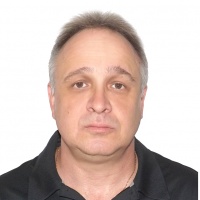 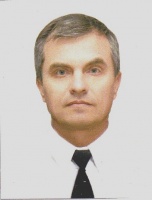 